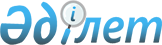 Об утверждении государственного образовательного заказа на дошкольное воспитание и обучение, размера подушевого финансирования и родительской платы на 2017 год
					
			Утративший силу
			
			
		
					Постановление акимата города Кызылорда Кызылординской области от 17 апреля 2017 года № 7607. Зарегистрировано Департаментом юстиции Кызылординской области 3 мая 2017 года № 5825. Утратило силу постановлением акимата города Кызылорда Кызылординской области от 20 октября 2017 года № 9356
      Сноска. Утратило силу постановлением акимата города Кызылорда Кызылординской области от 20.10.2017 № 9356 (вводится в действие со дня первого официального опубликования).
      В соответствии с подпунктом 8-1) пункта 4 статьи 6 Закона Республики Казахстан от 27 июля 2007 года "Об образовании" акимат города Кызылорды ПОСТАНОВЛЯЕТ:
      1. Утвердить государственный образовательный заказ на дошкольное воспитание и обучение, размер подушевого финансирования и родительской платы на 2017 год согласно приложению.
      2. Контроль за исполнением настоящего постановления возложить на курирующего заместителя акима города Кызылорды.
      3. Настоящее постановление вводится в действие по истечении десяти календарных дней после дня первого официального опубликования. Государственный образовательный заказ на дошкольное воспитание и обучение, размер подушевого финансирования и родительской платы в дошкольных организациях города Кызылорды на 2017 год
					© 2012. РГП на ПХВ «Институт законодательства и правовой информации Республики Казахстан» Министерства юстиции Республики Казахстан
				
      Аким города Кызылорды

Н. Налибаев
Приложение к постановлениюакима города Кызылорды№ 7607 от "17" апреля 2017 года
№

 
Административно-
территориальное
расположение
организаций
дошкольного
воспитания и
обучения
(район, город)
Количество воспитанников
организаций дошкольного воспитания
и обучения
Количество воспитанников
организаций дошкольного воспитания
и обучения
Количество воспитанников
организаций дошкольного воспитания
и обучения
Количество воспитанников
организаций дошкольного воспитания
и обучения
Количество воспитанников
организаций дошкольного воспитания
и обучения
Размер подушевого финансирования
в дошкольных организациях в
месяц (тенге)
Размер подушевого финансирования
в дошкольных организациях в
месяц (тенге)
Размер подушевого финансирования
в дошкольных организациях в
месяц (тенге)
Размер подушевого финансирования
в дошкольных организациях в
месяц (тенге)
Размер подушевого финансирования
в дошкольных организациях в
месяц (тенге)
Размер родительской платы в
дошкольных организациях
образования в месяц (тенге)
Размер родительской платы в
дошкольных организациях
образования в месяц (тенге)
Размер родительской платы в
дошкольных организациях
образования в месяц (тенге)
Размер родительской платы в
дошкольных организациях
образования в месяц (тенге)
Размер родительской платы в
дошкольных организациях
образования в месяц (тенге)
№

 
Административно-
территориальное
расположение
организаций
дошкольного
воспитания и
обучения
(район, город)
Детский
сад
Мини-центр с
полным днем преб. при школе
Мини-центр с неполным
днем преб.
при школе
Мини-центр
с полным днем
преб.самостоятельный
Мини-центр с
неполным днем
преб.самостоятельный
Детский
сад
Мини-центр
с полным днем
преб.при школе
Мини-центр
с неполным
днем преб.при
школе
Мини-центр с
полным днем
преб.
самостоятельный
Мини-центр
с неполным днем
преб.
самостоятельный
Детский
сад
Мини-центр
с полным
днем преб.
при школе
Мини-центр
с неполным
днем преб.
при школе
Мини-центр с
полным днем
преб.
самостоятельный
Мини-центр с
неполным днем
преб. самостоятельный
 1
город Кызылорда 
20 372
1000
-
220
-
24 390
18 488
-
18 488
-
10 000
10 000
-
22 690
-